Участие в олимпиадеШкольный этап Всероссийской олимпиады школьников (Школьный этап ВсОШ) пройдет с использованием информационно-коммуникационных технологий на специализированной Платформе. Для участия в этапе была подготовлена пошаговая инструкция, которая поможет авторизоваться на Платформе, участвовать в Олимпиаде и посмотреть результаты.Гарантируем хорошую работу Платформы с устройств с ОС: Windows7, Windows 8, Mac OS, Linux и браузерами: Apple Safari 10 или выше, Mozilla Firefox 9 или выше, Google Chrome 58 или выше.Шаг 1. Авторизоваться на платформеУченик должен выполнить вход используя собственную учетную запись. Доступ для родителей со своей учетной записи к Платформе не предусмотрен.Инструкция, как войти на Платформу ‒ https://mo.olymponline.ru/authorization.Убедитесь, что вы вошли под своими учётными данными. Ученик должен выполнить вход используя собственную учетную запись. Чтобы войти под учетными данными другого пользователя, нужно выйти из своей учетной записи на Платформе и на Школьном портале.Добавьте страницу Платформы в закладки браузера, чтобы всегда иметь быстрый доступ к олимпиаде.Важно! Если логин и пароль не подходят, запросите учётные данные у классного руководителя. Если не удается войти в Школьный портал, обратитесь в их техническую поддержку.Шаг 2. Подготовиться к олимпиадеРасписание всех олимпиад.Ознакомьтесь с ответами на часто задаваемые вопросы.Пока олимпиада не началась на неё можно записаться. Запись доступна с 7 сентября 2021 года и до завершения проведения олимпиады по предмету. Читайте как это сделать ‒ https://mo.olymponline.ru/student_vsosh/singup_oly.Важно!
Олимпиада по информатике будет проводиться на сторонней платформе. Ознакомьтесь заранее с инструкцией.Рекомендуем пройти тренировку, чтобы посмотреть: типы заданий, как отвечать и редактировать ответы.Шаг 3. Участвовать в олимпиадеРасписание старта решения всех предметов. Перед началом решения олимпиады, убедитесь, что дата и время на вашем устройстве корректные.Как начать решать олимпиаду ‒ https://mo.olymponline.ru/student_vsosh/start_oly.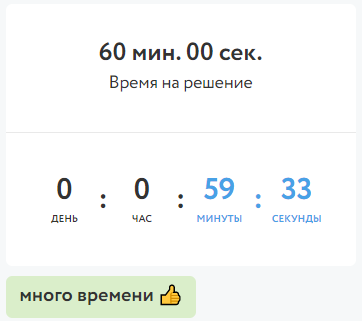 В левом верхнем углу находится таймер обратного отсчета, который показывает оставшееся время на решение заданий. В зависимости от предмета и номера класса, вам будет дано разное время на решение заданий олимпиады.Нажмите на кнопку «Далее» после внесения ответа в задание или для пропуска задания и перехода к следующему.Обращайте внимание на то, в каком формате необходимо вводить ответ (число, буква и так далее).Если вы решили всю олимпиаду и после изменили ответ в задании, нажмите на кнопку «Сохранить» для внесения изменения.Ответы можно изменить, пока время на таймере обратного отсчета не истекло, несмотря на то, что нажали на кнопку «Завершить».Нажмите на кнопку «Завершить» для возврата на страницу «Финал».Если время на таймере истекло, и вы НЕ успели нажать на кнопку «Далее» или «Сохранить», в этом случае ответ НЕ будет принят Платформой.Для редактирования ответов по решенным предметам, заходим в раздел «Личный кабинет», нажимаем на карточку олимпиады, затем на кнопку «Продолжить олимпиаду».Обозначения заданий – текущее задание.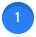  – текущее задание, в котором ранее были даны ответы не на все вопросы.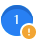  – задания, в которых даны ответы на все вопросы.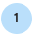  – задания, в которых даны ответы НЕ на все вопросы.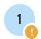  – пропущенные задания. В этих заданиях не нажималась кнопка «Далее», а переход между ними выполнен при нажатии на номер задания.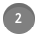 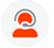 Если есть вопросы, вы можете задать их в чате на Платформе.Команда поддержки отвечает ежедневно с 10:00 до 20:00.Шаг 4. Посмотреть результатыПосле окончания олимпиады через некоторое время станут доступны предварительные баллы за олимпиаду по каждому заданию. Расписание публикации баллов и критериев.Как посмотреть баллы и критерии оценки ‒ https://mo.olymponline.ru/student_vsosh/look_points. Шаг 5. Апелляция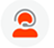 Если у вас есть вопросы к жюри по баллу за задание или итоговому баллу, напишите нам об этом в чат на Платформе.При обращении в чат, нужно указать:URL (ссылку) на задание;обоснование.Расписание приема апелляций и ответов на них доступно по ссылке.​Апелляционная комиссия НЕ принимают к рассмотрению заявки в формате:скриншотов;цитат из заданий;текста с указанием номера задания, который самостоятельно присвоили заданию.В таких форматах задания не могут быть идентифицированы.Также к рассмотрению НЕ принимаются обращения по вопросам содержания и структуры олимпиадных заданий, критериев и методики оценивания их выполнения.
По итогам рассмотрения обращения, балл за указанное задание может быть повышен, понижен или остаться без изменений.Видео как подавать апелляцию.Шаг 6. Объявление победителей и призёровРасписание объявления победителей и призёров доступно по ссылке.Узнать свой итоговый статус можно в личном кабинете Системы диагностики и тестирования МО. Воспользуйтесь инструкцией, чтобы посмотреть баллы ‒ https://mo.olymponline.ru/student_vsosh/status.Если у вас есть вопросы по своему статусу, вы можете задать их координатору своего муниципалитета – список с контактами.Если у вас есть вопросы по работе Системы мониторинга, вы можете написать обращение в разделе Техническая поддержка Системы мониторинга. Чат технической  поддержки расположен в левом нижнем углу  личного кабинета.Видео о Платформе для Школьного этапа Всероссийской олимпиады школьников в Московской области.